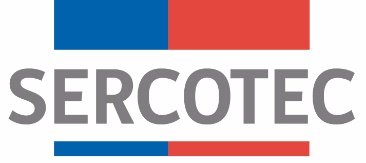 MODIFICACION N°2BASES DE CONVOCATORIA PROGRAMA ESPECIAL FNDR CAPACITACION CRECE ELIIJOPYME II Región de TarapacáCódigo BP: 31055913 de octubre de 2020Por el presente acto SERCOTEC, viene en modificar el siguiente punto de las bases de postulación de proyectos para el programa “BASES DE CONVOCATORIA PROGRAMA ESPECIAL FNDR CAPACITACION CRECE ELIJOPYME II Región de Tarapacá Código BP: 310559Se amplía la fecha de cierre del plazo de postulación en el siguiente sentido: Dice:Punto 3. Postulación3.1 Plazos de postulaciónLos/as interesados/as podrán iniciar y enviar su postulación a contar de las 12:00 horas del día 25 de Septiembre de 2020, hasta las 15:00 horas del día 13 de Octubre de 2020.  Debería decir:Punto 3. Postulación3.1 Plazos de postulaciónLos/as interesados/as podrán iniciar y enviar su postulación a contar de las 12:00 horas del día 25 de Septiembre de 2020, hasta las 18:00 horas del día 14 de Octubre de 2020.  